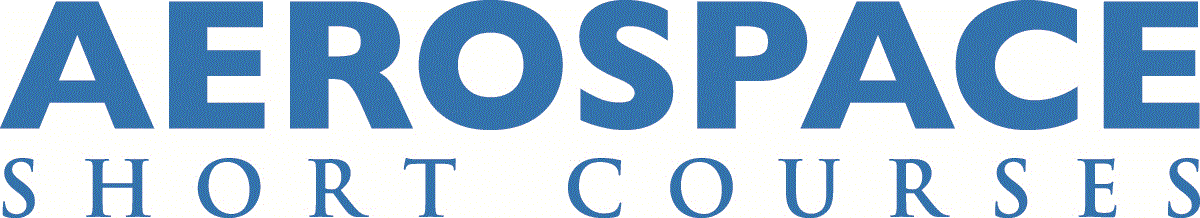 Dynamics for Aerospace Structures (AERO0220)Instructor: Dennis C. PhilpotCourse DescriptionThis course is designed to provide participants with a strong theoretical, as well as practical knowledge of the methodologies for performing rigid body and modal-based dynamics analysis on a wide range of structural and mechanical systems. The course builds upon the theoretical foundation with practical applications that can be immediately put into practice in the workplace. Both the theory and practice of classical "hand" analysis techniques are presented, along with the more modern (numerical/computational) methods used in the industry. The subject matter difficulty-level is intermediate.Course HighlightsSolid mechanics: the big pictureDynamics for structural verificationTime-domain vs. frequency-domain analysisThe structural dynamics analysis processKinetic energy and momentumStrain energy in structural elementsd’Alembert’s PrincipleMode shapes, boundary conditions and natural frequenciesThe nature of dynamic responseNewtonian dynamics: first- and second-order systemsResponse of first-order systems to various load conditionsSecond-order systemsDynamic response of second-order systemsIntroduction to random vibrationProbability density functionsPower spectral density functionsMultiple-degree-of-freedom (MDOF) SystemsComputation of eigenvectors and eigenvaluesDynamic response of MDOF SystemsCommon failure modes for dynamically-loaded structuresPractical examples for the aerospace industryShock and vibration testingIntroduction to MIL-STD-810GDeriving environments from flight test dataComputing RMS values of acceleration, velocity and displacementWho Should Attend?This course will benefit design engineers who would like to become more familiar with the techniques and modern practices of dynamics analysis to help them be more knowledgeable and bring more capability to the workplace. It is also appropriate for mechanical engineers who need to become more proficient in the area of structural dynamics due to a particular job assignment or new career opportunity. Department managers whose staff are involved in loads and dynamics work are also encouraged to attend.Learning ObjectivesUpon completing this course, participants should be able to:Identify and correct problematic designs based on dynamic analysis resultsAssess primary and secondary structure due to a plethora of dynamic loading conditionsUnderstand the theory behind classical and numerical methods of structural dynamicsDefine environments for shock and vibration testing based on accelerometer dataWork with government standards in the area of shock and vibration testingSpeak knowledgeably in the area of structural dynamics to customers and managementCourse OutlineDay 1 IntroductionThe concept of dynamic responseSolid mechanics: the big pictureThe product development processAnalysis in mechanical designAnalysis for structural verificationTime-domain vs. frequency-domain analysisThe structural dynamics analysis processThe importance of analysis early in the design cycleFoundational TopicsKinetic energy and momentumStrain energy in structural elementsVirtual workd’Alembert’s PrincipleGeneralized coordinatesLagrange’s equations of motionThe Superposition PrincipleUnit impulse responseDuhamel’s IntegralLoads, Mode Shapes & Boundary ConditionsLearn to think like a dynamicistDynamic loads: primary or secondaryLoad categoriesWhat is meant by quasi-static loadsMode shapes, boundary conditions and natural frequenciesThe nature of dynamic responseExtensive exampleDay 2 Newtonian Dynamics: First- and Second-Order SystemsFirst-order systemsResponse of first-order systems to harmonic loadsSecond-order systemsDynamic response of second-order systemsViscous and structural dampingForce transmission of second-order systemsSecond-order systems subjected to inertial harmonic loadingSecond-order systems subjected to shock loadingIntroduction to Random VibrationProbability density functionsFourier transformsThe autocorrelation functionPower spectral density functionsFrequency domain analysisResponse of SDOF systems to random vibrationMiles’ EquationRandom vibration environments in mechanical designMultiple-Degree-of-Freedom (MDOF) SystemsIntroduction to MDOF systemsComputation of Eigenvectors and EigenvaluesStatic and inertial coupling of modesUncoupling MDOF systems into natural coordinatesOrthogonality of modesMDOF systems with dampingModal effective massDay 3Dynamic Response of MDOF SystemsDirect integration of the equations of motionNumerical methodsRunge-Kutta program flow chartNumerical solutions to MDOF systemsModal superpositionModal participation factorsRigid body motionModal truncation vectorsComparison of methodsThe Finite Element Analysis MethodHow finite elements are derivedModern finite element analysisPreprocessing essentialsBasis of dynamic analysesFrequency response analysisTransient response analysisFEA solution examplesEigenvalues and EigenvectorsFrequency response analysis exampleModal transient analysis exampleStructural Dynamics in Mechanical DesignCommon failure modes for dynamically-loaded structuresStrengthFatigueOther common failure modesPractical examples for the aerospace industryElectronic packaging analysisAirplane wing analysisDay 4Shock and Vibration TestingBackground and motivationIntroduction to MIL-STD-810GDeriving environments from flight test dataTesting for random vibration environmentsTesting for shock environmentsEnvironmental stress screeningComputing RMS values of acceleration, velocity and displacementSine sweep testing for determination of natural frequency and damping ratioClassroom hours / CEUs28.00 classroom hours2.8 CEUsCertificate TrackAircraft DesignAircraft StructuresCourse FeesEarly registration course fee: $2,295 if you register and pay by the early registration deadline (45 days out).Regular registration course fee: $2,495 if you register and pay after the early registration deadline.U.S. Federal Employee DiscountThis course is available to U.S. federal employees at 10% off the registration fee. To receive the federal employee discount, you must enter the code FGVT116 during the checkout process. Please note that you must validate your eligibility to receive this discount by entering your U.S. government email address (ending in .gov or .mil) when creating your online registration profile. This discount is available for both the early registration and regular registration fees.Instructor Bio Mr. Philpot began his career in the aerospace industry at the Rocketdyne Division of Rockwell International in 1983, immediately after completed his bachelor's degree in Mechanical Engineering at Oregon State University, Corvallis. During his nearly 14 years at Rocketdyne, Mr. Philpot was involved in several diverse programs, including the Space Shuttle Main Engines (SSME), the National Aerospace Plane (NASP) and the International Space Station; also, during his employment at Rocketdyne Mr. Philpot completed his master's degree in Applied Mechanics at California State University, Northridge. During the late 1990’s Mr. Philpot became involved with performing advanced fighter aircraft structural analysis on both the F/A 18 E/F program for Northrop Grumman and the Joint Strike Fighter for Lockheed-Martin Skunk Works. He also served as a principal structural analyst on two launch systems? the Kistler reusable launch system and the Delta IV EELV developed by the Boeing Company.Currently, Mr. Philpot is the Airframe IPT Technical Lead for the AARGM ER EMD program; in that role he leads or oversees all of the technical/analytical aspects of hardware design development and works with the design team to help ensure that all aspects of the product meet requirements. Mr. Philpot has held many roles in missile development, including Section Head for mechanical analysis, Test Director for the AARGM Environmental Qualification Testing, Mechanical Analysis Lead AARGM missile integration on the Tornado aircraft for the Italian Airforce, IPT Lead for AARGM ER FEDA Program Aerodynamics, Modeling & Simulation, Mechanical Design and Internal Loads and Static Strength Analysis, MSST Mechanical Analysis Lead, Structural Dynamics Lead and Technical Advisor to the Jordan Multirole Combat Aircraft JLG & JMCA Programs, Technical Lead on the Hyper-Velocity Projectile (HVP) Program, based out of Plymouth, MN, Structural Analysis SME for all advanced (SAP) programs that require that skill set at Northrop Grumman, Advanced Weapons Division.An internationally-recognized expert in aerospace structural analysis, Mr. Philpot has been teaching post-graduate courses on Stress Analysis and Structural Dynamics in the greater Los Angeles area, Seattle, WA, Orlando, FL, and on-site at The Boeing Company, Northrop-Grumman, NASA-Ames Research Center, Moffett Field, California, NASA-Johnson Space Center in Houston, TX, NASA-Kennedy Space Center in Titusville, FL, Hill Air Force Base in Ogden, UT, the Holloman Air Force Base near Alamogordo, NM, Eglin Air Force Base in Fort Walton Beach, FL, Aviation and Missile Research, Development, Engineering Center at Redstone Arsenal, Huntsville, AL and at ST Aerospace in Singapore. At the 50th AIAA/ASME/ASCE/AHS/ASC Structures, Structural Dynamics, and Materials Conference, Mr. Philpot was honored to present a special two-day seminar on Structural Dynamics in Mechanical Design at the Palm Springs Convention Center/Wyndham Palm Springs. The public courses are very international in nature, attracting students from Austria, South Korea, New Zealand, Brazil, Turkey, The Netherlands, China, South Africa, Japan, Singapore, Indonesia, Australia, Canada, Chile, Denmark, Norway, Switzerland, Sweden, Germany, Luxembourg, Mexico and, of course, the United States of America. Mr. Philpot holds two US Patents and is a licensed Professional Engineer in the State of California.CONTACT US:KU Jayhawk GlobalAerospace Short Course Program1515 St. Andrews Dr.Lawrence, KS 66047Email: jayhawkglobal@ku.eduPhone: 785-864-6779 (Registration) 